  ANUNȚ!CĂTRE TOȚI CETĂȚENII COMUNEI                                          CĂTINA	În conformitate cu Hotărârea nr.714 din 26.mai 2022 privind aprobarea ”Criteriilor pentru autorizarea, construcția, înscrierea/înregistrarea, controlul, exploatarea și întreținerea sistemelor individuale adecvate de colectare și epurare a apelor uzate” vă facem următoarele precizări:Cetățenii comunei care nu sunt racordați la sistemul de canalizare și folosesc fose septice trebuie să le declare urgent la primărie.În satele unde există canalizare, oamenii au obilgația să se racodeze în cel mult un an la sistemul public și să renunțe la fosa septică.Cine nu declară fosa septică la primărie riscă amenzi între 5000 și 10000 lei.Cei care și-au construit fose septice începând cu luna mai 2022 au 120 de zile ca să le declare. Restul au 180 de zile la dispozițieCONDUCEREA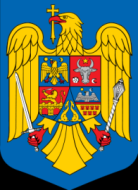 ROMÂNIA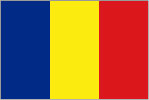 JUDEŢUL CLUJ PRIMĂRIA COMUNEI CĂTINA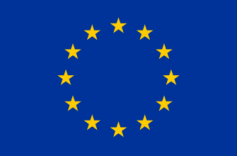 407170-CĂTINA nr.154, tel - fax: + 40- 0264/287.602, e-mail: primariacatina@yahoo.com.